                     																										NO. 50JOURNALOF THESENATEOF THESTATE OF SOUTH CAROLINAREGULAR SESSION BEGINNING TUESDAY, JANUARY 10, 2023_________WEDNESDAY, APRIL 5, 2023Wednesday, April 5, 2023(Statewide Session)Indicates Matter StrickenIndicates New Matter	The Senate assembled at 11:00 A.M., the hour to which it stood adjourned, and was called to order by the ACTING PRESIDENT, Senator MASSEY.  (This is a Statewide Session day established under the provisions of Senate Rule 1B.  Members not having scheduled committee or subcommittee meetings may be in their home districts without effect on their session attendance record.)INTRODUCTION OF BILLS AND RESOLUTIONS	The following were introduced:	S. 705	 -- Senator Senn:  A SENATE RESOLUTION TO RECOGNIZE APRIL 2023 AS "ZERO TOLERANCE FOR LITTER MONTH" IN SOUTH CAROLINA.sr-0359km-vc23.docx : 5e495d4f-d106-4eba-b8dc-f5bfb206daf2	The Senate Resolution was introduced and referred to the Committee on Judiciary.	H. 3267	 -- Rep. W. Newton:  A BILL TO AMEND THE SOUTH CAROLINA CODE OF LAWS BY REPEALING SECTION 1-7-117 RELATING TO THE DIVISION OF PUBLIC CHARITIES.lc-0002ph23.docx : 90809972-7e97-4489-9c00-822a8877586c	Read the first time and referred to the Committee on Judiciary.	H. 3414	 -- Reps. Wooten, Pope, Yow, M. M. Smith, Burns and Forrest:  A BILL TO AMEND THE SOUTH CAROLINA CODE OF LAWS BY AMENDING SECTION 56-5-4445, RELATING TO THE RESTRICTIONS ON ELEVATING OR LOWERING MOTOR VEHICLES, SO AS TO PROHIBIT MOTOR VEHICLE MODIFICATIONS THAT RESULT IN THE MOTOR VEHICLES' FRONT FENDERS BEING RAISED FOUR OR MORE INCHES ABOVE OR BELOW THE HEIGHT OF THE REAR FENDERS, TO PROVIDE THE FORMULA FOR MEASURING THE HEIGHT OF THE FENDERS, AND TO PROVIDE PENALTIES.lc-0060cm23.docx : b1982599-ef54-41c0-a2f2-2e9da66d8129	Read the first time and referred to the Committee on Transportation.	H. 3500	 -- Rep. W. Newton:  A BILL TO AMEND THE SOUTH CAROLINA CODE OF LAWS BY AMENDING SECTION 30-5-35, RELATING TO DERIVATION CLAUSES ON DEEDS AND MORTGAGES, SO AS TO PROVIDE ALL MORTGAGES AND DEEDS EXECUTED AFTER JUNE 30, 2023, MUST INCLUDE INFORMATION IDENTIFYING THE PARTY WHO PREPARED THE INSTRUMENT OR THE ATTORNEY LICENSED IN THIS STATE WHO ASSISTED IN THE CLOSING OF THE INSTRUMENT.lc-0002wab23.docx : 74dabed2-211c-4f59-9915-e99c733a0208	Read the first time and referred to the Committee on Judiciary.	H. 3553	 -- Reps. G. M. Smith, Erickson, Crawford, Hewitt, Davis, T. Moore, McCravy, B. Newton, West, Burns, Mitchell, Pace, S. Jones, White, Hixon, Hiott, Oremus, M. M. Smith, Landing, W. Newton, Robbins, Brewer, Cromer, Weeks, Wheeler, Magnuson, Yow and Pope:  A BILL TO AMEND THE SOUTH CAROLINA CODE OF LAWS BY AMENDING SECTION 63-9-750, RELATING TO FINAL ADOPTION HEARINGS, SO AS TO ELIMINATE THE MANDATORY NINETY-DAY WAITING PERIOD TO FINALIZE AN ADOPTION.lc-0057vr23.docx : 812ce45b-c975-4d3a-8abe-7de701449b8d	Read the first time and referred to the Committee on Judiciary.	H. 3554	 -- Reps. G. M. Smith, Erickson, Crawford, Hewitt, Davis, T. Moore, McCravy, B. Newton, West, Burns, Mitchell, Pace, Yow, Hixon, Hiott, Oremus, M. M. Smith, Landing, W. Newton, Robbins, Brewer, Cromer, Weeks, Wheeler, Taylor and Pope:  A BILL TO AMEND THE SOUTH CAROLINA CODE OF LAWS BY AMENDING SECTION 63-9-520, RELATING TO ADOPTION INVESTIGATIONS AND REPORTS, SO AS TO GIVE THE COURT THE DISCRETION TO WAIVE THE REQUIREMENT FOR CERTAIN PREPLACEMENT REPORTS AND ANY POSTPLACEMENT INVESTIGATION AND REPORT; AND BY AMENDING SECTION 63-9-510, RELATING TO TEMPORARY PLACEMENT AND CUSTODY OF ADOPTEES, SO AS TO MAKE CONFORMING CHANGES.lc-0056vr23.docx : 82ce5c35-1382-464a-b5ab-66448e44bcbe	Read the first time and referred to the Committee on Judiciary.	H. 3555	 -- Reps. G. M. Smith, Erickson, Crawford, Hewitt, Davis, T. Moore, McCravy, B. Newton, West, Mitchell, Yow, Carter, Hixon, Hiott, Oremus, Landing, W. Newton, Robbins, Brewer, Weeks, Taylor and Pope:  A BILL TO AMEND THE SOUTH CAROLINA CODE OF LAWS BY AMENDING SECTION 63-7-1700, RELATING TO PERMANENCY PLANNING, SO AS TO MAKE CERTAIN CHANGES TO PROMOTE TIMELY PERMANENCE FOR CHILDREN IN THE CUSTODY OF THE DEPARTMENT OF SOCIAL SERVICES; BY AMENDING SECTIONS 63-7-1710, 63-7-2530, AND 63-7-1660, RELATING TO TERMINATION OF PARENTAL RIGHTS AND REMOVAL ACTIONS, SO AS TO MAKE CONFORMING CHANGES; AND BY AMENDING SECTION 63-9-710, RELATING TO PETITIONS FOR ADOPTION, SO AS TO ADDRESS THE FILING OF ADOPTION PETITIONS FOR CHILDREN IN THE CUSTODY OF THE DEPARTMENT OF SOCIAL SERVICES.lc-0059vr23.docx : 1d3e24b5-bb0a-493d-9dee-b46c81c6de20	Read the first time and referred to the Committee on Judiciary.	H. 3556	 -- Reps. G. M. Smith, Erickson, Crawford, Hewitt, Davis, T. Moore, McCravy, B. Newton, Mitchell, Yow, Hixon, Hiott, Oremus, W. Newton, Robbins, Brewer, Weeks, Wheeler, Magnuson, Pace, Taylor and Pope:  A BILL TO AMEND THE SOUTH CAROLINA CODE OF LAWS BY AMENDING SECTION 63-7-40, RELATING TO INFANT SAFE HAVENS, SO AS TO ALLOW THE PERMANENCY PLANNING HEARING AND TERMINATION OF PARENTAL RIGHTS HEARING TO OCCUR IN THE SAME PROCEEDING, WITH EXCEPTIONS.lc-0060vr23.docx : b1920c82-691a-4779-bb74-9fe24a6fea82	Read the first time and referred to the Committee on Judiciary.	H. 4245	 -- Reps. A. M. Morgan, Alexander, Anderson, Atkinson, Bailey, Ballentine, Bamberg, Bannister, Bauer, Beach, Bernstein, Blackwell, Bradley, Brewer, Brittain, Burns, Bustos, Calhoon, Carter, Caskey, Chapman, Chumley, Clyburn, Cobb-Hunter, Collins, Connell, B. J. Cox, B. L. Cox, Crawford, Cromer, Davis, Dillard, Elliott, Erickson, Felder, Forrest, Gagnon, Garvin, Gatch, Gibson, Gilliam, Gilliard, Guest, Guffey, Haddon, Hager, Hardee, Harris, Hart, Hartnett, Hayes, Henderson-Myers, Henegan, Herbkersman, Hewitt, Hiott, Hixon, Hosey, Howard, Hyde, Jefferson, J. E. Johnson, J. L. Johnson, S. Jones, W. Jones, Jordan, Kilmartin, King, Kirby, Landing, Lawson, Leber, Ligon, Long, Lowe, Magnuson, May, McCabe, McCravy, McDaniel, McGinnis, Mitchell, J. Moore, T. Moore, T. A. Morgan, Moss, Murphy, Neese, B. Newton, W. Newton, Nutt, O'Neal, Oremus, Ott, Pace, Pedalino, Pendarvis, Pope, Rivers, Robbins, Rose, Rutherford, Sandifer, Schuessler, Sessions, G. M. Smith, M. M. Smith, Stavrinakis, Taylor, Tedder, Thayer, Thigpen, Trantham, Vaughan, Weeks, West, Wetmore, Wheeler, White, Whitmire, Williams, Willis, Wooten and Yow:  A CONCURRENT RESOLUTION TO EXPRESS DEEP APPRECIATION FOR THE DEDICATED PUBLIC SERVICE OF MARTIN O'CONNOR, MEMBER OF THE BOARD OF THE CHARTER INSTITUTE OF ERSKINE, AND TO WISH HIM A FUTURE BLESSED WITH GOOD HEALTH AND MUCH JOY.lc-0299sa-jn23.docx : b610dcec-fd49-4442-8985-fca1ff2c9137	The Concurrent Resolution was adopted, ordered returned to the House.HOUSE CONCURRENCES	S. 689 -- Senator Fanning:  A CONCURRENT RESOLUTION TO AUTHORIZE PALMETTO BOYS STATE TO USE THE CHAMBERS OF THE SOUTH CAROLINA SENATE AND HOUSE OF REPRESENTATIVES ON FRIDAY, JUNE 16, 2023, PROVIDED THE SENATE OR HOUSE OF REPRESENTATIVES IS NOT IN SESSION, AND THE CHAMBERS MAY NOT BE USED IF THE SENATE OR HOUSE OF REPRESENTATIVES IS IN SESSION OR THE CHAMBERS ARE OTHERWISE UNAVAILABLE.	Returned with concurrence.	Received as information.	S. 699 -- Senator Loftis:  A CONCURRENT RESOLUTION TO EXPRESS DEEP APPRECIATION FOR THE DEDICATED PUBLIC SERVICE OF MARTIN O’CONNOR, MEMBER OF THE BOARD OF THE CHARTER INSTITUTE OF ERSKINE, AND TO WISH HIM A FUTURE BLESSED WITH GOOD HEALTH AND MUCH JOY.	Returned with concurrence.	Received as information.ADJOURNMENT	At 11:06 A.M., on motion of Senator McLEOD, the Senate adjourned to meet tomorrow at 11:00 A.M., under the provisions of Rule 1B.* * *SENATE JOURNAL INDEXS. 689	4S. 699	4S. 705	1H. 3267	1H. 3414	1H. 3500	2H. 3553	2H. 3554	2H. 3555	3H. 3556	3H. 4245	3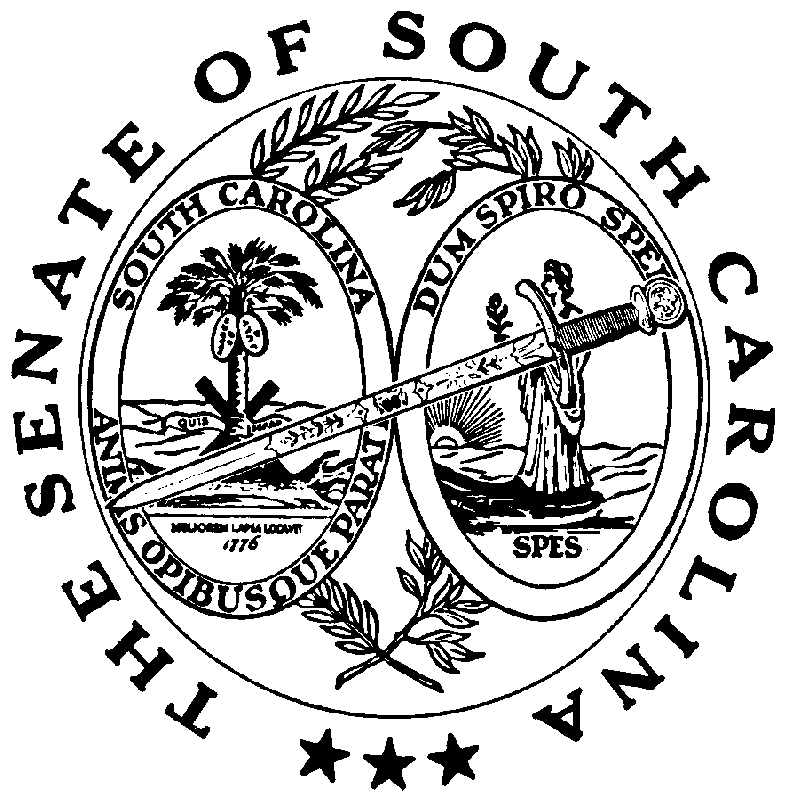 